Министерство образования и науки Республики ТываМуниципальное бюджетное общеобразовательное учреждениеСредняя общеобразовательная школа села БалгазынИсследовательская работапо темеМНОГОЛИКАЯ ЗАГАДКА -  
ПЛЕСЕНЬ                                                             Работу выполнил:  Симчитмаа Аюш                                                    ученик 6 «Б» класса, МБОУ СОШ с. Балгазын                                                      Руководитель: Сартыыл Чейнеш Романовна,                                                                                            учитель биологии.Балгазын 2020 г.ОГЛАВЛЕНИЕВведение………………………………………………………………..................3                                                                                                1. Основная часть ………………………………………………………………...4                                                                                    Практическая часть………………………………………………………..6Опыт № 1……………………………………………………………….6Опыт № 2 ………………………………………………………………8Заключение ……………………………………………………………………..10                                                                                        Список использованной литературы…………………………………………..11                                  ПриложенияВВЕДЕНИЕГрибы... При этом слове мы сразу вспоминаем душистые крепкие подберезовики, яркие красноголовые подосиновики, желтые лисички, разноцветные сыроежки, оранжево-желтые рыжики. Но это лишь маленькая часть огромного грибного мира, который является большой группой растительных организмов. Грибы есть всюду: в воздухе, в воде, в почве. Их роль в природе и в жизни человека огромна. Грибы находят широкое применение в производстве хлеба, сыра, кефира  и других продуктов питания. Но  грибы это не только те, которые растут в лесу.  Покрылась сероватым  налетом  корочка хлеба, выросло на стене в сыром помещении зеленоватое и неприятное пятно, испортилось яблоко – все это работа грибов. Плесень и грибки скрытно сопровождают нас в течение всей истории существования человечества, а появилась она гораздо раньше самого человека.Актуальность:Несмотря на множество научных исследований, плесень остается одной из загадок нашего мира, до конца не изучена и приносит человеку, как пользу, так и вред.Цель:Выяснить, что заставляет  портиться продукты. Выявить  условия  развития плесневых  грибов.Задачи:Познакомиться со строением  и жизнедеятельностью плесневых грибов.Выявить условия возникновения плесени. Определить вещества, замедляющие процесс появления плесени.Выяснить, как предотвратить порчу продуктов. Методы исследования:Наблюдение. Исследование.    Изучение литературы.1. Основная часть.Плесенью называют пушистые или бархатистые налеты на растениях и предметах растительного и животного происхождения, которые образуются микроскопическими грибками. Микроскопические грибы составная часть практически любой экосистемы. Распространены микроскопические грибы повсеместно: в почве, в воздухе, морских и пресных водоемах, на поверхности и внутри тканей растений, на растительных и животных остатках.Посинение, позеленение поверхностей, шелушение стен, черные точки на потолке свидетельствуют о присутствии плесени. Порой плесень имеет вид пленок, корочек, рыхлого или порошкообразного налета на испорченных пищевых продуктах, на гнилой древесине. Плесневение начинается сразу после гибели организма (растительного и животного происхождения). Изначально образуется плесень, затем бактерии. Плесень обычно появляется там, где имеются благоприятные условия – споры плесневых грибов начинают прорастать, а размножаются они очень быстро! Количество спор просто исчисляется миллиардами!Для развития плесени нет ничего лучше как:повышенная влажностьтемпература в помещении 20 – 30 градусов тепла.Плесень может появиться где – угодно, но большинство домохозяек сталкивается с ней в собственном же холодильнике. Сразу встает вопрос: как правильно поступать с заплесневелыми продуктами? Чаще всего от плесени страдает хлеб. Многие хозяйки, обнаружив такой неприятный сюрприз, просто-напросто срезают участок, пораженный плесенью, а оставшуюся часть хлеба дальше применяют в пищу. Благодаря научным исследованиям стало известно, что заплесневелые мучные изделия и молочные продукты необходимо однозначно выбрасывать целиком (так как они имеют пористую структуру, и плесень распространяется не только на поверхности, но и в самую глубь продукта или мучного изделия).Из этого правила есть лишь одно исключение – твердый сыр. Если Вы обнаружили, что на таком сыре образовалась плесень, то можно отрезать пораженный участок продукта (2 – 4 см.), и даже после этой манипуляции не применять в пищу оставшийся сыр.Наверное, каждой из нас, приходилось сталкиваться с плесенью на варенье. Некоторым становится жалко выкидывать столь любимый продукт, и вспоминают про пенициллин, или сыры с плесенью. Только эта плесень не имеет никакого родства с пенициллином, или же элитными сырами! Ведь используемая плесень в продуктах специально выращивается и проходит подготовку, а домашние плесневелые продукты содержат около ста соединений, которые токсичны для человека.Плесень распространяется по воздуху в виде микроскопических спор. При попадании на сырую поверхность она прорастает тончайшими нитями (мицелий).Считается, что идеальные условия для появления и распространения плесени - температура плюс 20 0С и относительная влажность воздуха выше 95%. Плохой воздухообмен поддерживает рост грибков. Кроме этого, плесень обожает грязь. Чем грязнее жилище, тем больше бактерий, а чем больше бактерий, тем больше грибков.При попадании плесневых спор в желудочно-кишечный тракт развивается пищевая аллергия.Самой ядовитой считается плесень желтого цвета. Желтая плесень поражает пищевые продукты (наиболее подвержены поражению рыба, молоко, рис).2. Практическая часть. 2.1. Опыт № 1. Для того, чтобы выявить  условия  развития плесневых  грибов и самому вырастить эти грибки, провел опыт № 1.Я взял кусочек хлеба, дольку апельсина, кусочек картофеля и завернул в полиэтиленовый пакет. Положил образцы 1, 2, 3 в верхнем ряду в холодильник при температуре 5 градусов С, а 1, 2, 3 в нижнем ряду в теплое, влажное место.Через 3 дня я заметил, что на пакетах, с опытными образцами, которые находились в тепле, выступили капли воды. Еще через день стали образовываться небольшие пятна плесени. 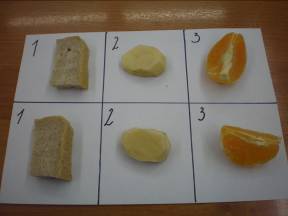 Результаты опыта № 1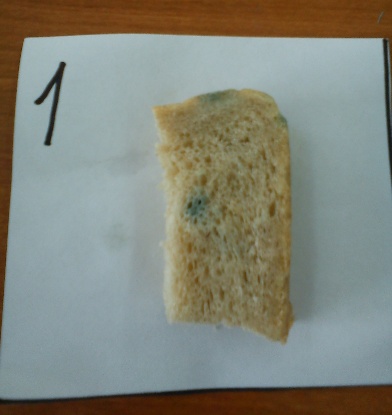 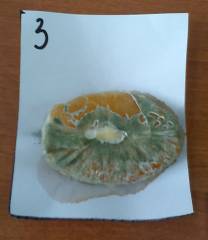 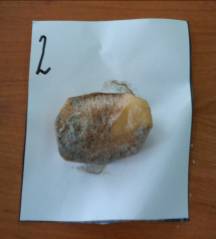 Еще я заметил, что появившаяся плесень на корочке хлеба была серого цвета, а на дольке апельсина – зеленая. Я рассмотрел появившуюся на корочке хлеба плесень под микроскопом – на хлебе образовался мукор. Вывод к опыту № 1Плесень может развиваться только в теплом и влажном месте, особенно богатом питательными веществами.Сухость воздуха и низкая температура являются главными препятствиями для развития плесени.2.2. Опыт № 2.Из литературы я узнал, что есть такие вещества – фитонциды, образуемые растениями биологически активные вещества, убивающие или подавляющие рост и развитие бактерий, микроскопических грибов. Они выделяются разными растениями – луком, чесноком, цитрусовыми, а также многими комнатными растениями. Для следующего опыта я положил рядом с хлебом: лист герани, лук, чеснок, корку лимона, листа алоэ. Каждый объект исследования я положил в полиэтиленовый пакет. Для сравнения взят хлеб без фитонцидных растений.Результаты опыта № 2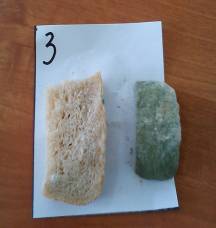 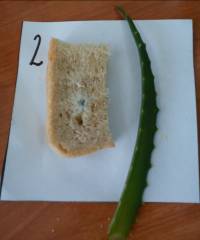 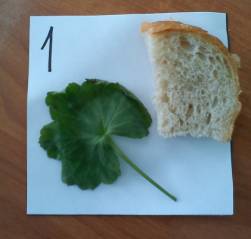 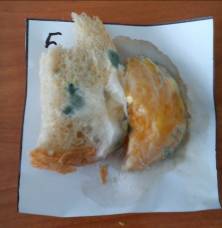 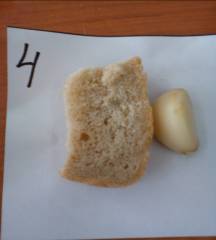 Вывод к опыту № 2Там, где находились фитонцидные части растений, плесень появлялась позже.Долька апельсина также первое время выделяла фитонциды, поэтому плесень там появилась позже.Лучшим фитонцидным растением оказалась герань и  чеснок.ЗАКЛЮЧЕНИЕБлагодаря своей работе я узнал и понял, что плесневые грибы развиваются в помещении с повышенной влажностью и температурой в помещении 20 – 30 градусов тепла. Поэтому надо соблюдать меры правильного хранения продуктов.  По возможности хранить хлеб в полиэтиленовом пакете в холодильнике не более 2 дней.Использовать фитонцидные растения (герань, лук, чеснок) для защиты от плесени  на кухне.Соблюдать чистоту. Не использовать в пищу хлеб и другие продукты, зараженные плесневым грибком. ИСПОЛЬЗУЕМАЯ ЛИТЕРАТУРАБиология для увлеченных. Автор Н.И. Околитенко. «Феникс» Ростов-на-Дону 2006г.Большая энциклопедия Кирилла и Мефодия. 10 издание 2005г. Детская энциклопедия. Кирилл и Мефодий. CD-ROM, 2002.Ресурсы Интернет:       http://shadow3d.org.ua/post115712336/        http://www.documentary.perm.ru/films/F253_Plesen.html Экспериментальная деятельность – детские проекты. Энциклопедия «Я познаю мир. Ботаника». Автор Ю.Н. Касаткина. «Астрель» Москва 2006г.ПРИЛОЖЕНИЕ № 1.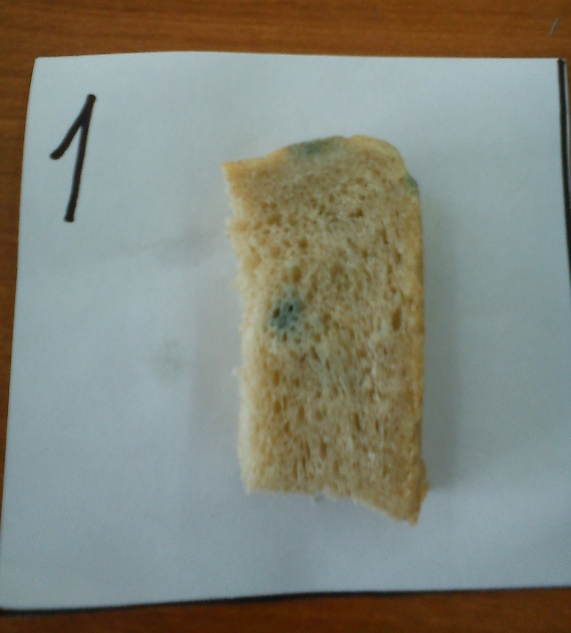 Опыт № 1.ПРИЛОЖЕНИЕ № 2Опыт № 21 день3 день5 день7 день9 деньХлеб (1)---Пятно Небольшие пятнаАпельсин (2)---ПятноНебольшие пятнаКартофель (3)-- ПотемнелБез измененийИспортился, темные пятна по поверхности, небольшой пушокХлеб (1)-Появились капельки жидкости на пакетеНебольшой пушокПятна плесени увеличиваютсяПлесень тремя зеленоватыми пятнами, видна невооруженным взглядомАпельсин (2)--Появились капельки жидкости на пакетеПоявился пушокПушок увеличился, по всей дольке зеленые пятна, бумага и пакет все мокрыеКартофель (3)Капли воды в пакетеПотемнело, края покрылись пятнамиПо всей поверхности небольшие пятнаПятна увеличиваютсяПокрыто бело-серым налетом 1 мм1 день3 день5 день7 день9 день1. Хлеб + лист герани-----4. Хлеб + чеснок---Небольшое пятноБез изменений3. Хлеб + корка лимона--Небольшие пятнаПятна позеленелиПлесень по всей поверхности корки лимона, на хлебе небольшие зеленые пятна2. Хлеб + лист алоэ--Небольшие пятнаБез измененийНебольшая плесень5. Хлеб + апельсин--Небольшие пятнаПлесень по всей поверхности апельсина и на хлебеПлесень белым пушком с зелеными пятнами